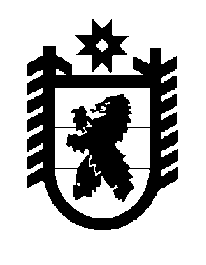 Российская Федерация Республика Карелия    ПРАВИТЕЛЬСТВО РЕСПУБЛИКИ КАРЕЛИЯРАСПОРЯЖЕНИЕ                                от  13 января 2016 года № 4р-Пг. Петрозаводск В целях совершенствования законодательства Республики Карелия в сфере земельных отношений:1. Создать рабочую группу по вопросам использования земельных ресурсов и совершенствования законодательства Республики Карелия в сфере земельных отношений (далее – рабочая группа).2. Утвердить прилагаемый состав рабочей группы.3. Организационное обеспечение деятельности рабочей группы возложить на Государственный комитет Республики Карелия по управлению государственным имуществом и организации закупок.           ГлаваРеспублики  Карелия                                                              А.П. ХудилайненСоставрабочей группы по вопросам использования земельных ресурсов и совершенствования законодательства Республики Карелия в сфере земельных отношений_____________Утвержден распоряжением Правительства Республики Карелия от 13 января 2016 года № 4р-ПКосарев Д.Б.-Председатель Государственного комитета Республики Карелия по управлению государ-ственным имуществом и организации закупок, руководитель рабочей группыМаксимов С.А.-первый заместитель Председателя Государст-венного комитета Республики Карелия по управлению государственным имуществом и организации закупок, заместитель руководителя рабочей группы       Члены рабочей группы:       Члены рабочей группы:       Члены рабочей группы:Афанасьев Н.М.-заместитель председателя Комитета по экономи-ческой политике и налогам Законодательного Собрания Республики Карелия  (по согласо-ванию)Бедоева Н.В.-заместитель Председателя Государственного контрольного комитета Республики Карелия Беляева Е.В.-заместитель Министра финансов Республики Карелия Беседный Е.П.-заместитель председателя Комитета по природ-ным ресурсам и экологии Законодательного Собрания Республики Карелия  (по согласо-ванию)Волова Л.В.-начальник управления администрации Петроза-водского городского округа (по согласованию)Иванов В.И.-член Комитета по экономической политике и налогам Законодательного Собрания Республики Карелия  (по согласованию)Иванычева Н.А.-начальник отдела администрации Прионежского муниципального района (по согласованию)Константинова О.О.-консультант Министерства экономического развития Республики Карелия Мануйлов С.Н.-заместитель Министра экономического развития Республики Карелия Петинов М.В.-заместитель Министра юстиции Республики Карелия Свидская Я.С.-заместитель руководителя Управления Федераль-ной службы государственной регистрации, кадастра и картографии по Республике Карелия (по согласованию)Спиридонова А.М.-заместитель председателя Комитета по агропромышленной политике и развитию села Законодательного Собрания Республики Карелия  (по согласованию)Тимиргалеева Н.А.-начальник отдела Государственного комитета Республики Карелия по управлению государ-ственным имуществом и организации закупокФедичев А.С.-председатель Конституционного Комитета Законодательного Собрания Республики Карелия (по согласованию)Шлямина Ю.В.-начальник отдела Управления Федеральной службы государственной регистрации, кадастра и картографии по Республике Карелия (по согласованию)